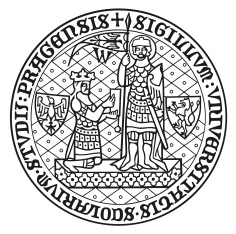 Univerzita Karlova, Fakulta sociálních vědDohoda o provádění srážek ze mzdySmluvní strany:Univerzita Karlova, Fakulta sociálních věd Smetanovo nábřeží 6, Praha 1,  PSČ 110 01IČ:  00216208zastoupená:  PhDr. Jakub Končelík, Ph.D., děkan(dále jako „zaměstnavatel“)aJméno:                   Datum narození:     Bydliště:                (dále jako „zaměstnanec“)uzavírají níže uvedeného dne, měsíce a roku dle ust. § 146 b) a násl. zákoníku práce tuto dohodu o provádění srážek ze mzdy, za níže uvedených podmínek. Zaměstnanec pracuje u zaměstnavatele na základě pracovní smlouvy ze dne , č. j. Zaměstnavatel poskytuje zaměstnanci v souladu s kolektivní smlouvou, interními předpisy zaměstnavatele příspěvek na stravování formou e-stravenek nabíjených na platební kartu.  Zaměstnavatel a zaměstnanec se dohodli, že ze mzdy zaměstnance bude zaměstnavatel provádět srážky na úhradu rozdílu mezi nominální hodnotou odebraných stravenek (hodnota nabitých e-stravenek na platební kartě zaměstnance) a poskytnutým příspěvkem na stravování.  Sjednaný obsah dohody lze změnit, dohodnou-li se zaměstnavatel a zaměstnanec na změně. Změna musí být provedena písemně formou dodatku. Tato dohoda se uzavírá ve dvou stejnopisech, z nichž zaměstnanec a zaměstnavatel obdrží po jednom stejnopisu. Tato dohoda nabývá platnosti a účinnosti dnem podpisu obou smluvních stran.  V Praze dne:                                                   V Praze dne: …………………………….				      ……………………….Univerzita Karlova, Fakulta sociálních věd		                           zaměstnanecPhDr. Jakub Končelík, Ph.D.děkan 